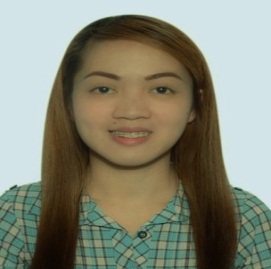 CRESCILCRESCIL.363806@2freemail.com 	 CAREER OBJECTIVES:Dedicated Registered Nurse with holistic patient care and highest level of personal and professional standards is seeking a varied and challenging position that will enable me to consolidate my professional experience, expand my knowledge and provide opportunities for personal and professional growth.CORE COMPETENCIES:Team player, flexible and able to adapt to new working environment.Able to prioritized, organized and work effectively under pressure with minimal supervision.Act as patient advocate as needed.Developed and direct rotational system in managing the care of patient.PROFESSIONAL QUALIFICATION:Bachelor of Science in Nursing-San Lorenzo Ruiz College of Ormoc Inc.,San Pablo Ormoc City  Philippines. Year 2004-2008PROFESSIONAL EXPERIENCE:July 27,2015-Till present: STAFF NURSE (OPD as an Ophthalmic, Rheumatology, ENT &IM  Nurse)                                          Medeor 24x7 Hospital, Embassy District, Umm Hurair-1 Sheikh 		   Khalifa, Bin Zayed Street-Dubai.  Duties and Responsibilities:  STAFF NURSE:OPD Department Performs accurate and complete assessments, Administers prescribed medications ,Assist treatments procedure in accordance with approved nursing protocol, Performs proper and accurate documentation.Facilitates diagnostic procedures, sick leave, billing, follow up appointments and insurance approval.Maintaining the vital role regarding the flow of information between patients, co-nurses and physicians.Assigned as an OPD Team leader in rotation.December 21, 2011- January 31, 2015 : STAFF NURSE: (OPD and OR Department)                                                                    The Eye Consultants- Tahleya St. Cross of Nahda                                                                    Al-Haditha St. P.O. BOX 15637, Jeddah, KSADuties and Responsibilities:  STAFF NURSE:OPD Department Assess patient, take vital signs and record patient’s demographic data.Assesses visual function (Snellen chart, pin hole, occluder etc.)Accurately assesses all patients and recognize actual and potential problems that might require attention.Administered commonly used ophthalmic drugs as prescribed.Conduct eye care as a clean or an aseptic procedure, eye padding and bandaging, ocular irrigation, contact lens including bandage contact lens and Schemer’s function tear test.Demonstrate accurate recording, documenting and reporting patient medical file.Duties and Responsibilities: STAFF NURSE:OR DepartmentReceives, assist patient and assesses vital signs.Responsible for patient and family teaching for pre-operative; post-operative and discharge instructions.Responsible for the administration and documentation of prescribed medication to the correct patient, via the correct route and at the correct time.Monitor, record and report symptoms and changes in patients' conditions.Record all nursing care precisely, accurately and completely in a timely manner, in the appropriate format and on the appropriate forms.Execute proper use, care and handling of surgical equipment to ensure safety of operating staff and patient.Delivers direct surgical care by assisting the surgeon.Provides and sets up necessary instruments, supplies and equipment for different types of operations, according to established routines and instructions of the surgeon.Manages contaminated instruments and supplies during operation procedures to prevent spread of infection.Provides for accurate care and handling of specimens.Assist in applying dressing, and transferring patient, from operating room to patient’s room.Assist in ordering, storing and maintaining surgical equipment and supplies.August2009-April 2011:  Staff Nurse- Villaba Community Hospital - Suba Villaba Leyte, Philippines.Duties and Responsibilities: Staff NURSEPerforms triage, assessment and based record vital signs, Administer prescribed medicine and treatment procedure safely,Performs admission endorsement and ER discharge health instructions,Conduct health teaching to individual patient and families, referrals and follow up appointment.INTERNSHIP EXPERIENCE:2008      Vicente sotto Memorial Medical Center (Psychiatric ward) Cebu City, Philippines.2006-2008 Mactan Cebu Doctors’ Hospital, Lapu-lapu city Philippines.TRAINING/SEMINAR ATTENDED:April 24 ,2015 –  CPR PRO and BLs Provider,Department of Health and Safety, IBC, Dubai, UAEJanuary 2015 1st Red Sea – Ophthalmology Symposium,                                                    Saudi Ophthalmology Society, Le Meridien Jeddah, KSA.January 2012-January 2014 - CPR and BLS-ProviderNational Center for First Aid In affiliation with The Saudi Heart AssociationOctober 2007-October 2009- Community Health Education Emergency Rescue Services                                                    CPR and AED for the Community and Workplace Ormoc City, Philippines.PERSONAL INFORMATION:NATIONALITY          : FilipinoBIRTHDAY                : March 30, 1988  AGE                           : 29SEX                            : FemaleCIVIL STATUS          : MarriedBLOOD TYPE           : ‟O”\\